FCDC Report from College Council Meeting of Feb 1st, 2019j.strattonCollege Council Agenda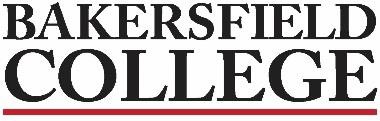 February 1, 20198:30-10:30am, Levan CenterSupporting documents may be accessed on the College Council Committee website at https://committees.kccd.edu/bc/committee/collegecouncil2018-2021 Strategic DirectionsACCJC Accreditation StandardsI.	Welcome & Review of the AgendaI.	Welcome & Review of the AgendaI.	Welcome & Review of the AgendaI.	Welcome & Review of the AgendaI.	Welcome & Review of the Agenda2 min2 minII.	Review & Approval of MinutesII.	Review & Approval of MinutesII.	Review & Approval of MinutesII.	Review & Approval of MinutesII.	Review & Approval of Minutes3 min3 minIII.   College Council BusinessIII.   College Council BusinessIII.   College Council BusinessIII.   College Council BusinessIII.   College Council BusinessIII.   College Council BusinessIII.   College Council BusinessA.President’s ReportEnrollment:     2.6% higher enrollment at BC than jan 30th 2018.District is 4.4% higher.Take-aways: BC has lower FTES/FTEF ratio than a year ago [14.1 vs 15].BC’s enrollment numbers didn’t grow as fast as sister colleges.BC’s enrollment made up @ 71.5% of all students in district.Enrollment management has resulted in fewer waitlists- 74.5% fewer waitlists [591 fewer waitlists].BCSW:Positive Californian article regarding our partnership with BCSW.Pres. Christian has been in meetings with CSUB President to work on coordination.BOT reviewed BCSW and co-location proposals in closed session at their retreat on Tuesday, Jan 29th.No BOT action reported at that date.We are ‘relatively certain’ to have our current rooms through the spring term.March 2019- Todd & Co will have to replace all tech in a single weekend when FPU pulls out. Expect faculty to report unexpected glitches for a week or so, as bugs worked out [hey- this is normal. 30 systems installed and 1 or 2 act up 3 days later, right? ]Summer- Prob ok. Manny, any updates?ChristianInformation20 minInformation20 minInformation20 minAPresident’s Report: ContinuedAccreditation:ACCJC says we acquitted ourselves well!No Recommendations [we knew that].3 Commendations for BC!A. … its exceptional leadership and active engagement to advance student learning and achievement… .B. … commitment to mission as exemplified by its proactive outreach to and support of its students in the rural portions… .C. … its commitment to capacity building of all members of the Bakersfield College community. …1 Commendation for KCCD.… establishing and maintaining a culture of fiscal stability… .Early College UpdateRetired Senator Jean Fuller will lead BC’s Early College Work!BC and McFarland will host launch even on Feb 13th- 5pm McFarland High.Development ActivityApplications submitted to both Institute for Higher Education Policy [intersegmental alignment work from HS to CSUB] and Ellucian Impact Award [BC’s Program Mapper]Measure J Report: A Better BCCampus Center closed 12/18-9/21/20.Memorial Stadium closed 12/15/18-8/31/19Graduation at Rabobank ArenaMt Vernon Commissary & Huddle up/running 1/7/19ChristianInformationInformationInformationIV.    Institutional Effectiveness TopicsIV.    Institutional Effectiveness TopicsIV.    Institutional Effectiveness TopicsIV.    Institutional Effectiveness TopicsIV.    Institutional Effectiveness TopicsIV.    Institutional Effectiveness TopicsIV.    Institutional Effectiveness TopicsB.AIQ ReportP1-P4: Clarify, Enter, Stay on the Path; Ensure Learning, and SD1-4: Student Learning; Student Progression & Completion; Facilities & Technology; Leadership & Engagement
Check written document in CC Documents.Identified date of first meeting of year, and subsequent dates.Reviewed chargeAcknowledged ongoing work to develop document demonstrating alignment of SD with Chancellor’s Vision for Success, as mandated by AB 1809.Indicated upcoming evaluation of BC services this spring, as opposed to District services in fall. Brief discussion of campus understanding that fall is NOT services on Panorama Campus, but at Weill Center, and Spring is opposite.Chart of Institutional Projects provided: special projects that do not fall within BC’s standard processes.WojtysiakInformation10 minInformation10 minInformation10 minC.Meta-major Pathways Report:Public SafetyP1-P4: Clarify, Enter, Stay on the Path; Ensure Learning,Powerpoint presentation on Public Safety Pathway- Available in CC Committee webpage documents.A take-away: over the past 3 years, Public Safety has increased the number of AA/AS degrees each year by 19 or more:15/16 = 86AA/S degrees.16/17 = 115 AA/S degrees17/18 = 152 AA/S degrees.Certificates have remained strong, but degree completion is improving!Identified plans for expansion of program in 2019.Discussion of Inmate Scholars members, as FireTech fits under this pathway. FiremenBurton, McCrow, Rivera, Tunson,Presentation15 minPresentation15 minPresentation15 minD.Public Safety Report, Operational Review and RecommendationsSD4: Leadership & EngagementPowerPoint presented: check it out!Identified impact of BC’s growth in past 6 years upon the resources of the department and providing safety to the students.Identified the geographic aspects of this process [safety at every facility/center/campus].5 recommendations, and 4 suggestions for further examination.
At least one is an actual legal requirement. The others are designed to improve safety across all campus/sites throughout our day.Discussion of options for increasing safety on campus [think shooter, etc], via ability to provide armed response came up and lively discussion ensued.Recommendation: 1 year pilot program 1 BPD officer on campus [up to 2] . Prob 8 hour work day- so 8-5pm?Suggested:Consider options for additional armed officers including:a. Converting a part—or the entire department staff to armed securityb. Sub-contracting with Bakersfield Police4. Consider options for use of TasersCounts, GiacominiInformation10 minInformation10 minInformation10 minV.	College Council BusinessV.	College Council BusinessV.	College Council BusinessV.	College Council BusinessV.	College Council BusinessV.	College Council BusinessV.	College Council BusinessE.Administrative Structure: Annual ReviewSD4: Leadership & EngagementThe illustrious Todd Coston & Company gave a rousing presentation that caused all to leap to their feet in wild expressions of approbation! [just checking to see if you are reading this far. This is all fantasy]Seriously though, Todd & TaskForce presented the ongoing status of the Admin Structure review.
Despite the title, it is truly the ‘comprehensive review’ year- not an ‘annual’ one. Yet, this is part of an annual process.Take-aways:There is a process of discussion, that is driven by data and committee participation.There is a timeline that requires completion by March 1st.VERY few new admin positions being sought. More a shuffling/rebalancing of what is there.The majority of the work being done is looking at improving coherence of alignment of responsibilities and improving equity of compensation based on duties/work load.This is a wholistic process, in that we care comparing the relationship between administrative programs/areas/initiatives/etc on campus, but we are ALSO comparing our administrative positions [below VP level] to the workload of those with same title at CCC and PC.Note: Todd used self as example.He has same title as individual at CCC and PC. He has 4-10 times the technology to maintain. He has 2-3 times the staff to oversee. He has 8-10 times the students to help. With same title, he has same pay. This is a KCCD characteristic.Discussions about modification are ongoing, but two factors predominate: Modify title [executive director, for example] and modify duties to justify pay increase.Keep title but attach stipend to pay scale to offset labor.
With changes, reviewing impact for classified also.Coston and Task ForceInformation15 minInformation15 minInformation15 minF.Facilities UpdateSD3: Facilities & TechnologyPowerpoint presentation of  status of current Measure J projects. Available in CC committee website documents.NOTE: StuLife, BCSGA, Veterans RC, Health are now in Levinson Hall.Also, coming soon [but no date listed]: SwingSpace in the works to handle disruptions with demolition/new construction.Baker, GiacominiInformation15 minInformation15 minInformation15 minG.Committee Charge Revisions: Final ReviewEnrollment Management Committee, Senate Action 01/30SD4: Leadership & EngagementChristian, HolmesAction5 minAction5 minAction5 minH.District Consultation CouncilJanuary 22, 2019SD4: Leadership & EngagementReference to Governors’ Budget proposal: 3.46% COLA for CCs.Steven or Manny- anything to add?Holmes, MourtzanosInformation10 minInformation10 minInformation10 minVI.    Information ItemsVI.    Information ItemsVI.    Information ItemsVI.    Information ItemsVI.    Information ItemsVI.    Information ItemsVI.    Information ItemsFuture Dates to Note:February 8, 9:30am: Black History Month Conference (Indoor Theater)February 8: Men’s Track & Field, Baseball M/W Tennis, WSC PentathlonFebruary 11, 7:30pm: BC Jazz Ensemble w/ Wayne Horvitz and Sara Shoenbeck (Indoor Theater)February 12: BCSGA Distinguished Speaker, Temple Grandin Ph.D. (Levan Center)February 13, 5pm, Men’s Basketball vs. LA PierceFebruary 14, 1pm: KCCD Board of Trustees Meeting (Weill)February 15: COLLEGE CLOSEDFebruary 18: COLLEGE CLOSEDFebruary 21, 9:00am: ASCCC Faculty Diversification Workshop (Levan Center)February 22, 8:00am: Harlem & Beyond presents Dr. James Chaffers (Indoor Theater)February 28: BCSGA Distinguished Speaker, Clemantine WamariyaBakersfield College Events Renegade Athletics ScheduleFuture Dates to Note:February 8, 9:30am: Black History Month Conference (Indoor Theater)February 8: Men’s Track & Field, Baseball M/W Tennis, WSC PentathlonFebruary 11, 7:30pm: BC Jazz Ensemble w/ Wayne Horvitz and Sara Shoenbeck (Indoor Theater)February 12: BCSGA Distinguished Speaker, Temple Grandin Ph.D. (Levan Center)February 13, 5pm, Men’s Basketball vs. LA PierceFebruary 14, 1pm: KCCD Board of Trustees Meeting (Weill)February 15: COLLEGE CLOSEDFebruary 18: COLLEGE CLOSEDFebruary 21, 9:00am: ASCCC Faculty Diversification Workshop (Levan Center)February 22, 8:00am: Harlem & Beyond presents Dr. James Chaffers (Indoor Theater)February 28: BCSGA Distinguished Speaker, Clemantine WamariyaBakersfield College Events Renegade Athletics ScheduleFuture Dates to Note:February 8, 9:30am: Black History Month Conference (Indoor Theater)February 8: Men’s Track & Field, Baseball M/W Tennis, WSC PentathlonFebruary 11, 7:30pm: BC Jazz Ensemble w/ Wayne Horvitz and Sara Shoenbeck (Indoor Theater)February 12: BCSGA Distinguished Speaker, Temple Grandin Ph.D. (Levan Center)February 13, 5pm, Men’s Basketball vs. LA PierceFebruary 14, 1pm: KCCD Board of Trustees Meeting (Weill)February 15: COLLEGE CLOSEDFebruary 18: COLLEGE CLOSEDFebruary 21, 9:00am: ASCCC Faculty Diversification Workshop (Levan Center)February 22, 8:00am: Harlem & Beyond presents Dr. James Chaffers (Indoor Theater)February 28: BCSGA Distinguished Speaker, Clemantine WamariyaBakersfield College Events Renegade Athletics ScheduleFuture Dates to Note:February 8, 9:30am: Black History Month Conference (Indoor Theater)February 8: Men’s Track & Field, Baseball M/W Tennis, WSC PentathlonFebruary 11, 7:30pm: BC Jazz Ensemble w/ Wayne Horvitz and Sara Shoenbeck (Indoor Theater)February 12: BCSGA Distinguished Speaker, Temple Grandin Ph.D. (Levan Center)February 13, 5pm, Men’s Basketball vs. LA PierceFebruary 14, 1pm: KCCD Board of Trustees Meeting (Weill)February 15: COLLEGE CLOSEDFebruary 18: COLLEGE CLOSEDFebruary 21, 9:00am: ASCCC Faculty Diversification Workshop (Levan Center)February 22, 8:00am: Harlem & Beyond presents Dr. James Chaffers (Indoor Theater)February 28: BCSGA Distinguished Speaker, Clemantine WamariyaBakersfield College Events Renegade Athletics ScheduleFuture Dates to Note:February 8, 9:30am: Black History Month Conference (Indoor Theater)February 8: Men’s Track & Field, Baseball M/W Tennis, WSC PentathlonFebruary 11, 7:30pm: BC Jazz Ensemble w/ Wayne Horvitz and Sara Shoenbeck (Indoor Theater)February 12: BCSGA Distinguished Speaker, Temple Grandin Ph.D. (Levan Center)February 13, 5pm, Men’s Basketball vs. LA PierceFebruary 14, 1pm: KCCD Board of Trustees Meeting (Weill)February 15: COLLEGE CLOSEDFebruary 18: COLLEGE CLOSEDFebruary 21, 9:00am: ASCCC Faculty Diversification Workshop (Levan Center)February 22, 8:00am: Harlem & Beyond presents Dr. James Chaffers (Indoor Theater)February 28: BCSGA Distinguished Speaker, Clemantine WamariyaBakersfield College Events Renegade Athletics ScheduleNEXT SCHEDULED MEETING – March 1, 2018NEXT SCHEDULED MEETING – March 1, 2018NEXT SCHEDULED MEETING – March 1, 2018NEXT SCHEDULED MEETING – March 1, 2018NEXT SCHEDULED MEETING – March 1, 2018NEXT SCHEDULED MEETING – March 1, 2018NEXT SCHEDULED MEETING – March 1, 2018